АДМИНИСТРАЦИЯ АЛЕКСАНДРОВСКОГО СЕЛЬСОВЕТА САРАКТАШСКОГО РАЙОНА ОРЕНБУРГСКОЙ ОБЛАСТИП О С Т А Н О В Л Е Н И Е_________________________________________________________________________________________________________15.03.2021                               с. Вторая Александровка                          № 07-п      Об отмене Постановления администрации  от 21.12.2020 № 63-п «Об утверждении Положения о порядке проведения антикоррупционного мониторинга на территории муниципального образования Александровский сельсовет Саракташского района Оренбургской области»	В соответствии с Федеральным законом от 25 ноября . N 273-ФЗ «О противодействии коррупции»,  Законом Оренбургской области от 15.09.2008 № 2369/497-IV-ОЗ «О противодействии коррупции в Оренбургской области»,  Уставом муниципального образования  Александровского сельсовета Саракташского района Оренбургской области:1. Постановление от 21.12.2020 № 63-п  «Об утверждении Положения о порядке проведения антикоррупционного мониторинга на территории муниципального образования Александровский сельсовет Саракташского района Оренбургской области» отменить, как принятое за пределами полномочий.2.   Контроль за исполнением постановления оставляю за собой. 3. Настоящее постановление вступает в силу после дня его обнародования и подлежит размещению на официальном сайте администрации муниципального образования Александровского сельсовета Саракташского района Оренбургской области;Врио главаАлександровского сельсовета                                               Е.А.ЮдинаРазослано: администрация района, прокуратура района, официальный  сайт администрации, в дело.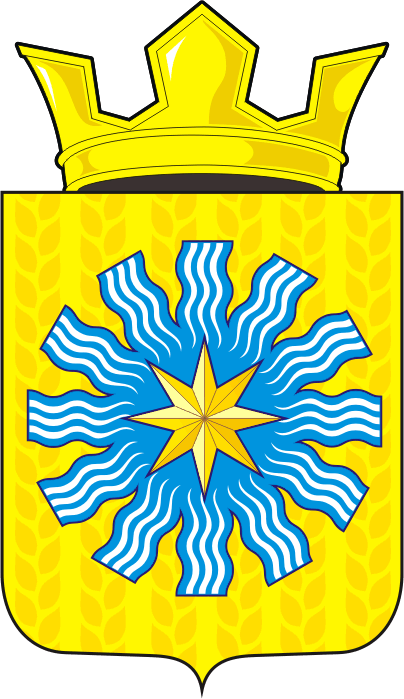 